Remote Learning Daily Schedule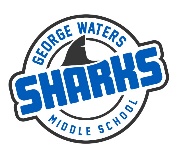 *Attendance will be taken during shaded portions of the dayClassroom815 TIMESSCHEDULE9:00-9:20ELA online class with Mr. Schmidt9:20-9:50Independent ELA workMr. Schmidt will be available for extra help during this time.9:50-10:10Math Online class with Ms. Nichol10:10-10:40Independent Math workMs. Nichol will be available for extra help during this time.10:40-11:10Self-directed work time11:10-12:10LUNCH12:10 -12:50Self-directed work time12:50-1:10Social Studies online class with Mr. Kavadas1:10-1:30Self-directed work time1:30-1:50Online Phys. Ed. Class with Mr. Glowa1:50-2:10Self-directed work time2:10-2:30Science online class with Mr. Lobo2:30-2:50ICT class with Mr. Robson2:50-3:15Self-directed work time